OKOLJE IN MIVsi skupaj smo odgovorni za okolje v katerem živimo in imamo nanj vpliv. Skrbeti moramo za čisto okolje in proizvajati čim manj odpadkov s katerimi obremenjujemo naravo. OTROCI lahko poskrbite za bolj zdravo okolje tako, da se igrate čim več z naravnimi materiali in si sami ustvarite svoje igrače ter igre. Prikazala vam bom nekaj načinov, kako lahko tudi preko igre skrbimo za naše okolje.Ponedeljek, 25.5.2020NAUČIMO SE VAROVATI OKOLJENa spodnji sliki si lahko ogledate kako lahko vsakodnevno prispevamo tudi SAMI k čistejši in lepši naravi. NALOGA: držite se tega, kar je prikazano spodaj.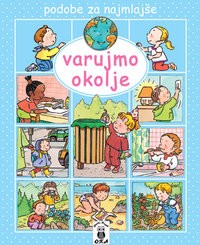 Torek, 26.5.2020ŽIVALICE IZ RECIKLIRANEGA MATERILAPočasi se približujemo poletju. Kakšen dan je tudi zunaj že zelo vroče in takrat si večina od nas privošči SLADOLED. Shrani PALIČICE od sladoleda in z njimi ustvari svojo zbirko živali, ki živijo na kmetiji.PRIPOMOČKI: paličice od sladoleda, samolepilne lučke ali črn flomaster, barvni gumbi, nekaj blaga, tempera barve, lepilo, škarje, čopič.PRIPRAVA: Pusti domišljiji prosto pot in ustvari živali, ki so ti všeč. Tukaj ti ponujam nekaj predlog kako narediti PUJSA, KRAVO, MAČKO, KOKOŠ IN KONJA. Mizo zaščiti s časopisnim papirjem, vzemi paličice in jih prebarvaj s tempera barvami glede na to katera žival bojo. 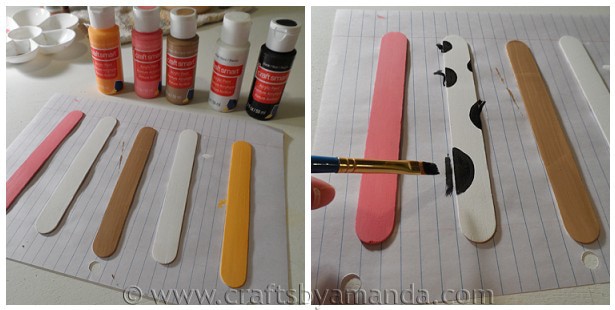 Z dodatki okrasi paličice: uporabi gumb za nos, nariši ali nalepi oči, iz blaga izreži kljun, grivo,...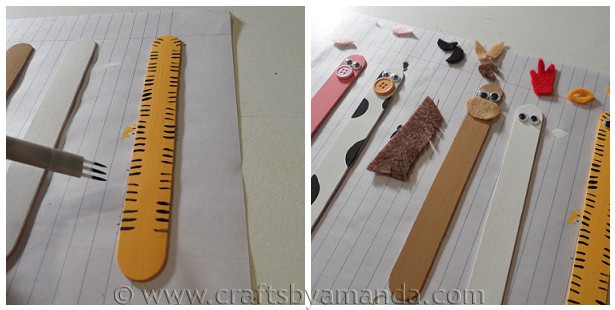 Tako so živalce narejene. Z njimi se lahko igraš ali jih uporabiš za branje knjige in s z njimi označiš stran, kjer si končal/a branje.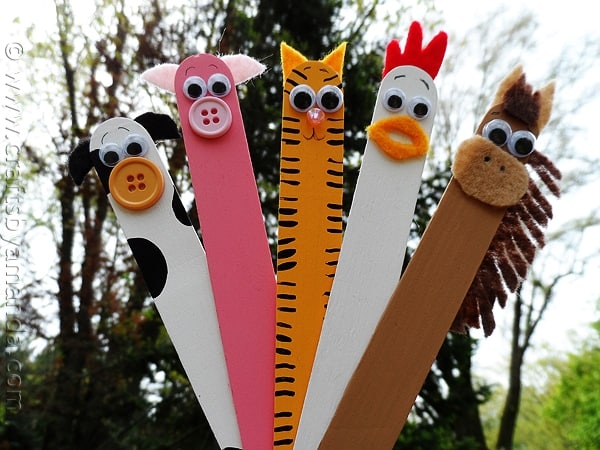 Sreda, 27.5.2020GOZDNI BINGOZa današnji dan imam za vas zopet eno igro, ki se imenuje GOZDNI BINGO. Namesto v zaprtem prostoru se boste odpravili ven, v bližnji park ali gozd in tam poiskali 5 živali, rastlin ali predmetov v stolpcu, vrsti ali diagonali in takrat imate BINGO. Za nagrado si potem doma privoščite nekaj kaj imate radi.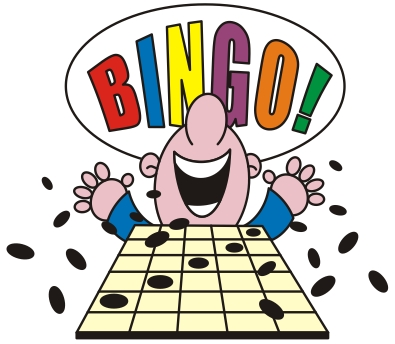 Natisni si spodnji list in v naravi odigraj bingo. Zabavnejše bo, če se ga boš igral/a s katerim od družinskih članov in tako tekmujete, kdo prvi doseže bingo.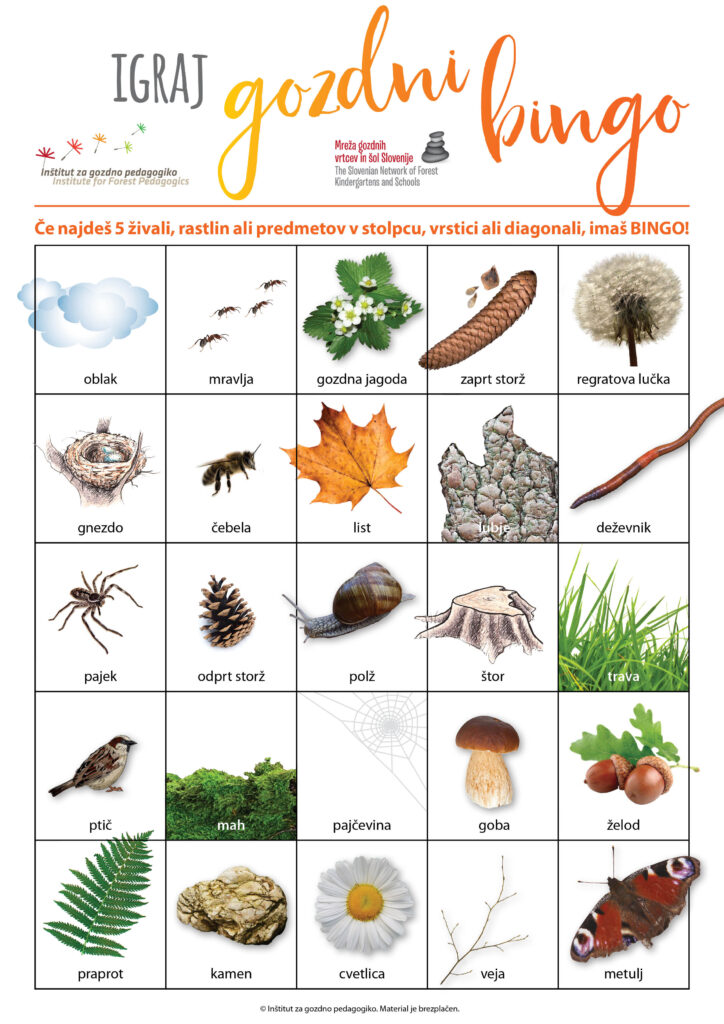 Četrtek, 28.5.2020BARVNI KAMNIPojdi ven in poišči kamenčke različnih oblik, ki so ti všeč. Prinesi jih domov in z njimi ustvari svoje umetnije, ter si tako polepšaj dom. Lahko ustvariš naslednje stvari:BARVANJE KAMENČKOV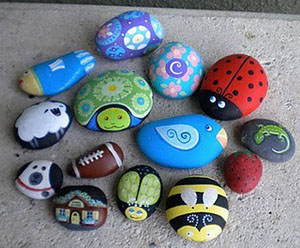 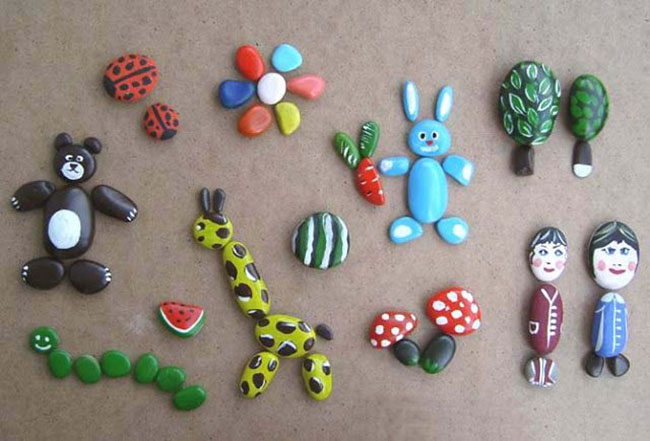 SESTAVLJANKA IZ KAMENČKOV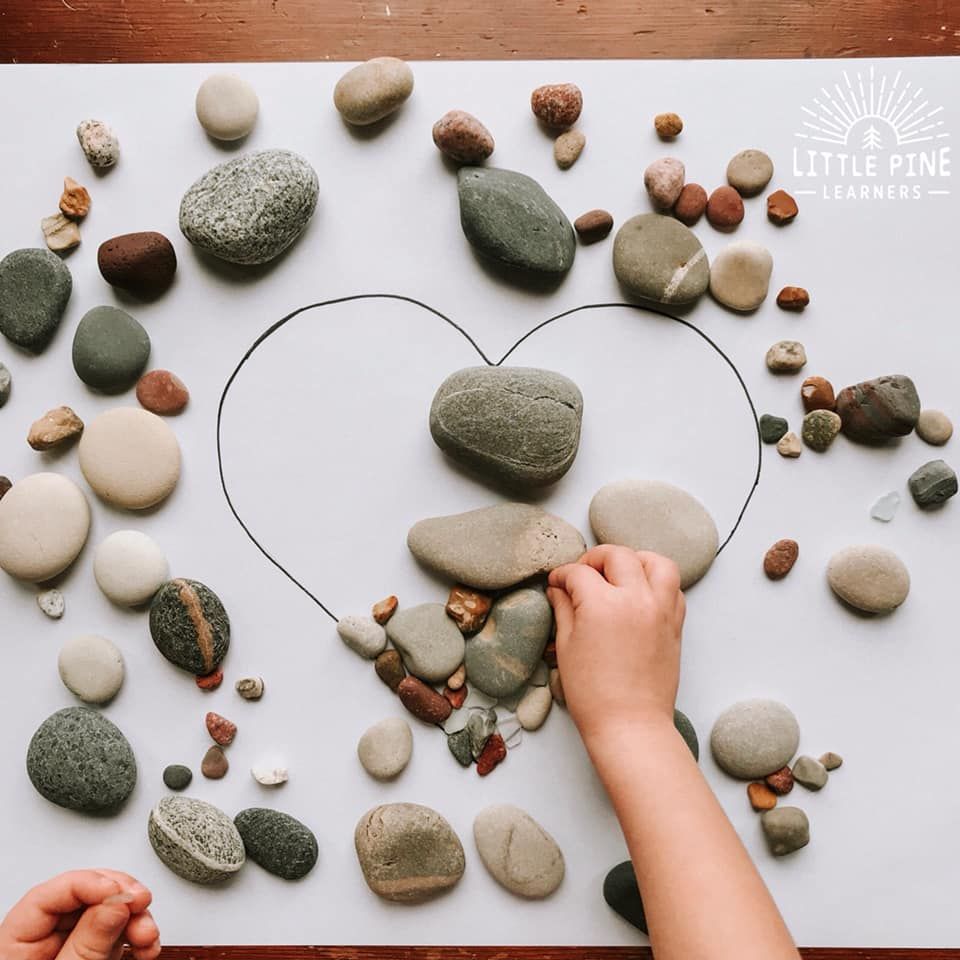 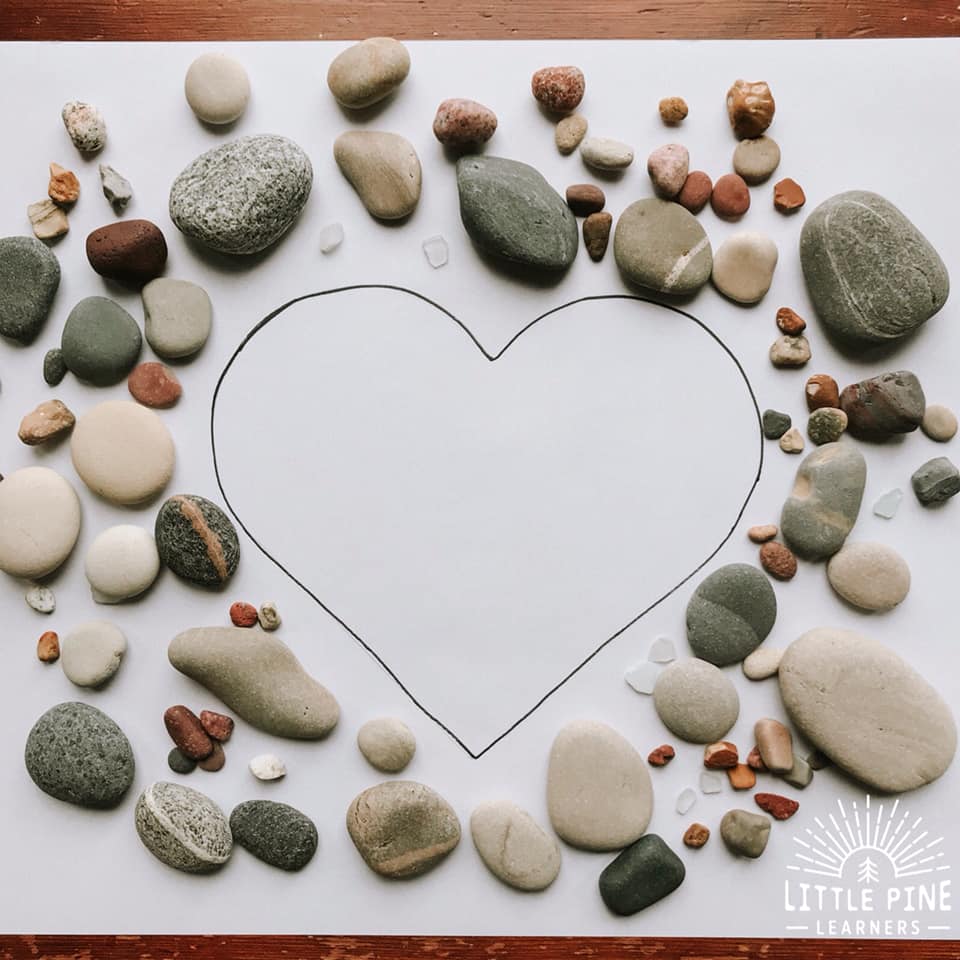 MANDALA IZ NARAVNIH MATERIALOV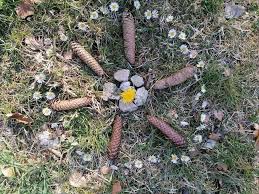 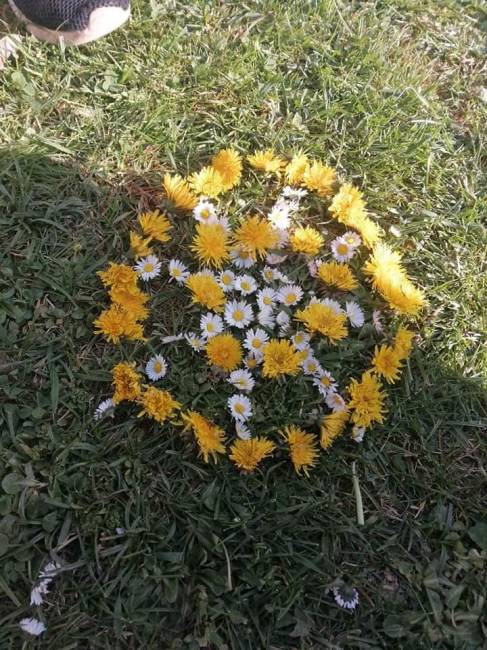 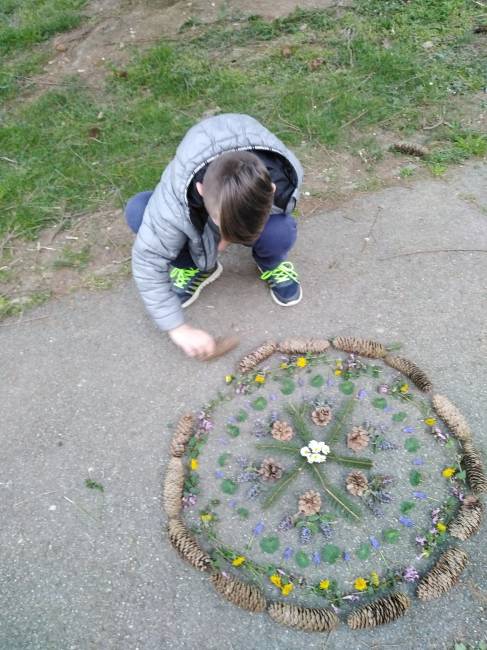 AVTOPORTRET IZ NARAVNIH MATERIALOV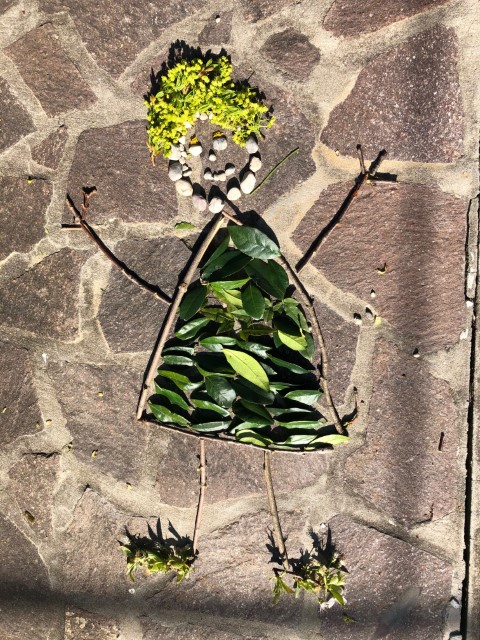 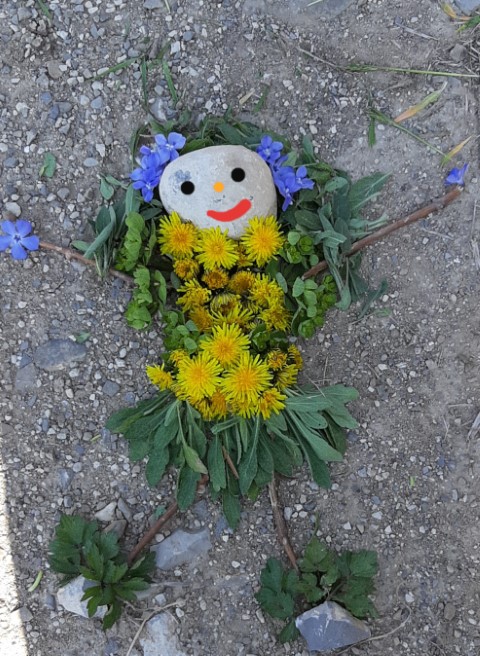 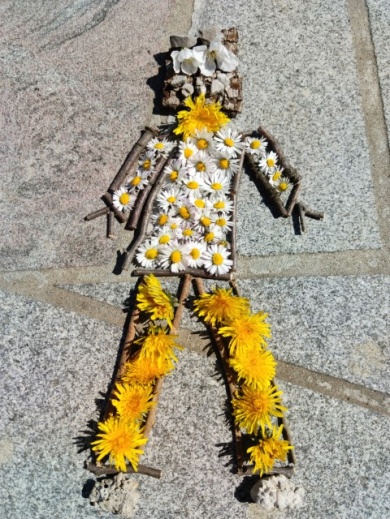 ABECEDA IZ VEJIC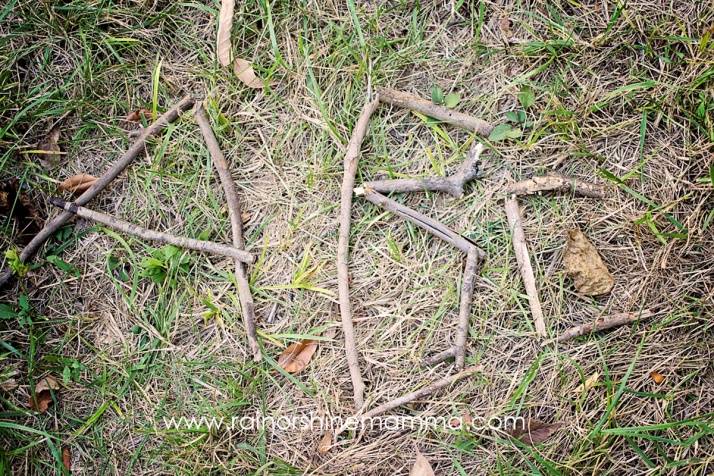 USTVARI SVOJO HIŠKO V GOZDU: zberi različen material, ki ga najdeš v naravi in ustvari svoje zatočišče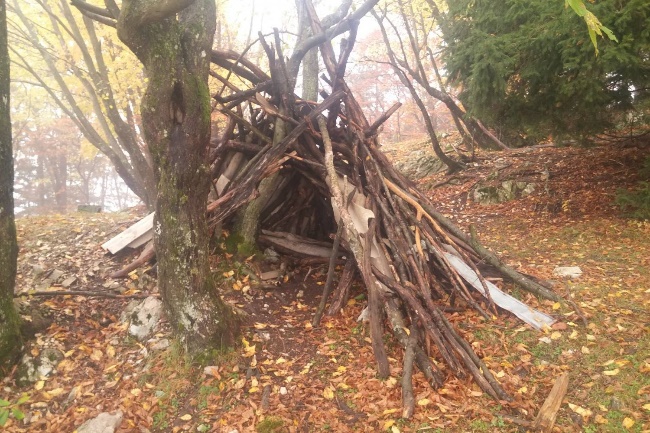 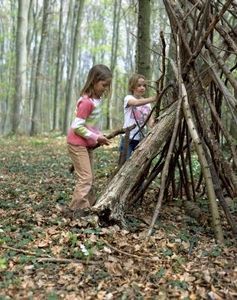 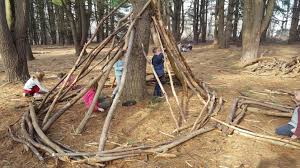 Petek, 29.5.2020GOZDNA TOMBOLANatisni spodnji list. Pojdi v gozd in ga spoznavaj preko nalog, ki jih vsebuje.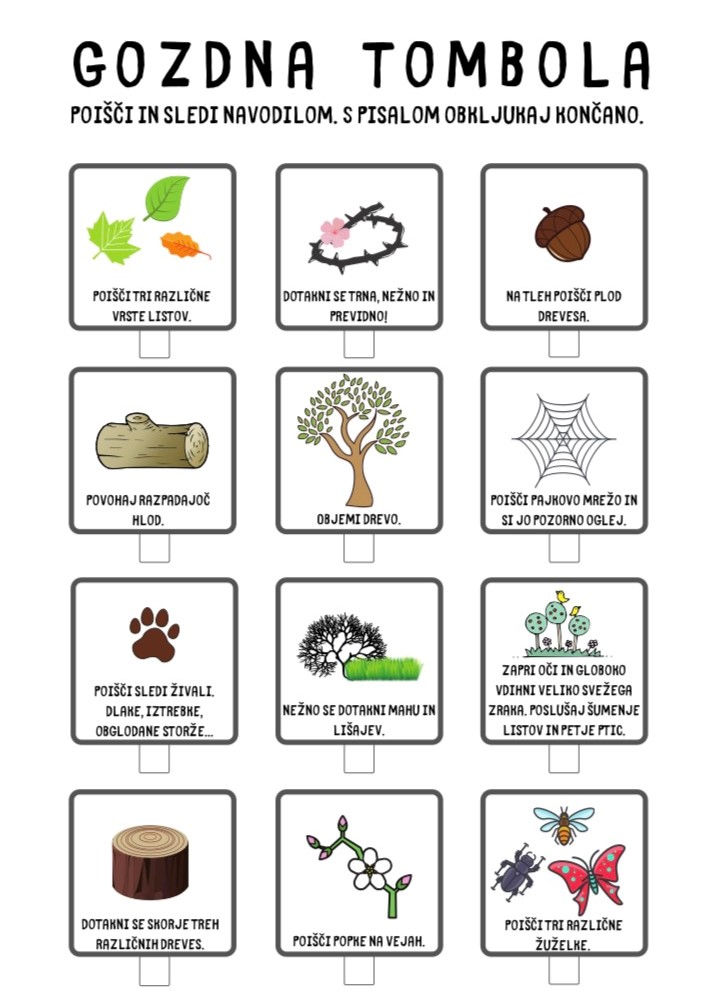 